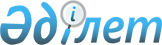 Өндіріс төлқұжаттарын дайындауға қажет мәліметтердің тізбесі туралы
					
			Күшін жойған
			
			
		
					Қазақстан Республикасы Мемлекеттік кіріс министрлігі Алкогольді өнімін өндіруді және оның айналымын Мемлекеттік бақылау жасау жөніндегі комитеті Төрағасының 2000 жылғы 5 қазандағы N 188 бұйрығы. Қазақстан Республикасы Әділет министрлігінде 2000 жылғы 17 қараша N 1288 тіркелді. Бұйрықтың күші жойылды - ҚР Қаржы министрлігі Салық комитеті төрағасының 2005 жылғы 12 қазандағы N 465 бұйрығымен.

       Ескерту: Бұйрықтың күші жойылды - ҚР Қаржы министрлігі Салық комитеті төрағасының 2005 жылғы 12 қазандағы N 465   бұйрығымен  ( қолданысқа енгізілу тәртібін 5-тармақтан қараңыз ). 

______________________________       Этил спирті мен алкоголь өнімінің өндірісін реттеу мақсатында Қазақстан Республикасының 1999 жылғы шілденің 16-дағы "Этил спирті және алкоголь өнімінің өндірісі мен айналысын мемлекеттік реттеу туралы"  Z990429_  Заңына сәйкес Бұйырамын:  

      1. Мыналардың өндіріс төлқұжаттарын дайындауға қажет мәліметтердің тізбесі 1, 2, 3, 4 қосымшаларына сәйкес белгіленсін:  

      1) этил спиртінің;  

      2) арақтардың, ерекше арақтардың және ликер-арақ өнімдерінің;  

      3) шарап жасау өнімдерінің;  

      4) сыраның.  

      2. Комитеттің аумақтық басқармалары:  

      1) өндіріс төлқұжаттарын дайындауға қажет тиісті мәліметтерді лицензиаттарға жеткізсін;  

      2) Лицензиаттардың өндіріс төлқұжаттарын дайындауына бақылау жасауды жүзеге асырсын және оларды 2001 жылғы қаңтардың 01-дегі мерзімге дейін Қазақстан Республикасы Мемлекеттік кіріс министрлігі Алкогольды өнімді өндіру және оның айналымына бақылау жасау жөніндегі Комитетке ұсынсын.  

      3. Комитеттің нормативтік реттеу бөлімі (А.Лепесбаев) осы бұйрықтың Қазақстан Республикасының Әділет министрлігінде мемлекеттік тіркелуін жүргізсін. 

      4. Осы бұйрықтың орындалуына бақылау жасау Комитет төрағасының орынбасары Ғ.Толқымбаевқа жүктелсін. 

      5. Осы бұйрық мемлекеттік тіркелуден өткен күнінен бастап күшіне енеді.            Төраға            "Келісілген"                             "Бекітілген"      Қазақстан Республикасы                Қазақстан Республикасы      Энергетика, индустрия және            Мемлекеттік кіріс министрлігі      сауда министрлігі                     Алкоголь өнімінің өндірісі мен      Стандарттау, метрология және          айналысына бақылау жасау      сертификаттау жөніндегі               жөніндегі комитет      комитеттің төрағасы                   төрағасының      2000 жылғы 13.10.                     2000 жылғы 5.10. N 188 бұйрығы                                                                 1-Қосымша                    Этил спирті өндірісінің төлқұжатын әзірлеуге қажет                            мәліметтер тізбесі                       1. Өндіріс төлқұжатына қойылатын жалпы талаптар  

               1. Төлқұжатта Қазақстан Республикасының спирт саласында қолданылып жүрген нормативтік кесімдерге сәйкес этил спирті өндірісіне қойылатын талаптардың негізгі шарттары көрініс табуы керек.  

      Өндіріс төлқұжатын өндіруші өзі дайындап Қазақстан Республикасы Мемлекеттік кіріс министрлігінің Алкоголь өнімінің өндірісі мен айналысына мемлекеттік бақылау жасау жөніндегі комитетіне тапсырады.  

      2. Өндіріс қуаты, шикізаттың шығыс және шығын нормалары, қосымша    материалдар мен энергия қорлары, жабдықты тиімді орналастыру жоспары,  ауыстыру немесе алмастыру нәтижесінде жетекші технологиялық жабдық  өзгерген жағдайда лицензиат бір айлық мерзімде уәкілетті органға тексеру  және өндірістің негізгі төлқұжатына өзгеріс енгізу үшін тиісті құжаттарды  тапсырады.      3. <*>      Ескерту: 3-тармақ алынып тасталды - ҚР Мемлекеттiк Кiрiс министрлiгi                Акцизделетін өнiмдерді өндiрудi және олардың айналымын                      мемлекеттiк бақылау жасау жөнiндегi комитетi төрағасының                2001 жылғы 13 қыркүйектегі N 167 бұйрығымен.   V011722_        4. Этил спиртінің өндірістік төлқұжатында өндіруші туралы мынадай  негізгі мәліметтер болуы керек:      1) өндірушінің атауы;      2) өндірушінің мемлекеттік тіркелу немесе қайта тіркелу туралы  куәлігінің N, берілу датасы, куәлік берген органның атауы;      3) заңды тұлға (жеке тұлға) (пошталық адресі) - өндірушінің заңды  мекен-жайы;      4) заңды тұлға - өндіруші басшысының аты-жөні, тегі, телефон N;      5) өндірістің орналасқан жері (пошталық адресі);      6) өндіріс басшысының аты-жөні, тегі, телефон және факс N;      7) салық төлеушінің тіркелу нөмірі;      8) лицензиаттың дербес сәйкестендіру код-нөмірі;      9) ОКПО код;      10) қызмет көрсететін банк, есептік шоты, МФО;      11) меншік түрі;      12) жылжымайтын мүлік құқығының мемлекеттік тіркелу куәлігі мен олар  жөніндегі мәмілелер (берілу датасы, N, куәлік берген органның атауы);      13) өндіруші ұйымның теміржол деректемелері;      14) өндірістің пайдалануға енгізілген, соңғы қайта құрудың  жүргізілген жылы;      15) ғимараттар мен құрылыстардың сұлбасымен өндірістің бас жобасы  (төлқұжатқа қосымша түрінде);      16) өндіріс аумағының жалпы ауданы;      17) ғимараттар мен құрылыстардың ауданы;      18) шығарылатын өнімнің ассортименті (атауы).                       2. Өндірістің технологиялық сызбасы            5. Этил спирті өндірісі технологиялық сызбасының сипаттамасында  мыналар болуы қажет: 

         1) Жабдығының ерекшелігі бар өндірістің аппараттық-технологиялық сызбасының және жабдықты орналастырудың жинақтық жоспарының графиктік бейнесі;  

      2) дәнді немесе мелассаны тасымалдау (көлік түрі, автомобильдік немесе теміржолдық кіреберіс жолдардың, автомобильдік немесе теміржолдық таразылардың болуы);  

      3) Қайнату ж/е солодты өсіру үшін астықты дайындау (қолданылатын    тәсіл, дайындаудың алдыңғы қатарлы тәсілдерін пайдалану және т.б.);      4) Дәнді ұсақтау (ұсақтау тәсілі, ұнтақ ұн %);      5) уытты әбден қайнату (әбден қайнату, температуралық режимдер, дайын  уыттың химия-бактериологиялық параметрлері);      6) Уытты қанттау (пайдаланылатын тәсіл, параметрлер, қанттау уақыты);      7) мелассаны ашытуға дайындау (қышқылдандыру, меласса уытын әзірлеу);      8) ашытқыларды әзірлеу (ашытқылардың пайдаланылатын расасы,  температурасы және әзірлеу уақыты);      9) Уытты ашыту (орнатылған кеспектердің саны мен сыйымдылығы,  қабаттар температурасы, берілген ашытқылардың көлемі, ашудың  температуралық режимі және уақыты, мелассаны ашытудың пайдаланылатын  әдісі);      10) Ашытқыны спиртке айыру (пісіп жетілген ашытқыдағы спирт құрамы  (дәнді дақылды өңдеу кезінде) немесе меласса уытының концентрациясы  %-пен);      11) Ашытқы тазартатын немесе ашыту (мелассаны қайта өңдеу кезінде)  қондырғысы (өнімділігі, басқару режимі мен айыру процестерін реттеу,  қосымша бағандарды пайдалану);      12) Спирт температурасын тұрақтандыру (спирт тоңазытқышы, суды  салқындату көзі мен параметрлері, спирт тоңазытқышындағы судың бағыты  спирт температурасын автоматты реттеу жүйесін қолдану);      13) Спирт өлшеуіш аппараттар (іріктелген пастеризацияланған спирт пен  эфиральдегидті фракцияның маркасы, саны, юстировка күні);      14) Құю бөлімі (эфиральдегидті фракцияны және тазартылмаған майды  сақтау);      15) Спирт сақтау қоймасы (жабық немесе ашық типті, бір мезгілде  сақтау сыйымдылығы);      16) Арпаны ашыту суландыру;      17) Солод өсіру (пайдалану тәсілі, өсіру уақыты, температура  ылғалдылық режимі);      18) Солодты ұсақтау және солод сүтін дайындау;      19) Ферменттерді пайдалану (атауы, өндіруші ел);      20) Спирт өндірісінің қалдықтарын сату (көмір қышқылы, барда,  эфиральдегидті фракция, тазартылмаған май);              3. Цехтар мен учаскелер бойынша негізгі технологиялық                        жабдықтың тізбесі 

               6. Лицензияланатын қызмет түрін жүзеге асыру үшін кәсіпорында орнатылған жабдық туралы мәліметтер, олардың сәйкестік сертификатының N, меншік құқығын дәлелдейтін құжаттар болуы керек.  

      7. Шикізатты қабылдау және өңдеу кезінде: платформалық таразылардың, сүрлемнің, меласса жинағыштың, ауа-елеуіш сепараторлардың, магниттік сепаратордың, тас бөлгіштің, норийдің, өрт қауіпсіздігінің жүйесінің атауы, типі, маркасы, (өнімділігі саны, өндіруші зауыт, шығарылған жылы және пайдалануға енгізілген жылы, жергілікті жылыту (мелассаны қайта өңдеу кезінде) қондырғысы).  

      8. Қайнату бөлімінде: ұсатқыштың, әбден пісіру агрегатының, қанттағыштың, ферменттерді өсіру және дайындау, түйіспелі бастың, уыт стерилизаторының (мелассаны қайта өңдеу кезінде), қантталған суслоны суытуға арналған жылу алмастырғыштың атауы, типі, маркасы, (өнімділігі саны, өндіруші зауыт, шығарылған жылы және пайдалануға енгізілген жылы).  

      9. Ашыту бөлімшесінде ашыту сыйымдылықтарының, беріліс резервуарының, ашытқыштың немесе ашытқы генераторының (мелассаны қайта өңдеу кезінде), спирт ұстағыштың, насостың, кіру-сору ауа желдеткішінің атауы, типі, маркасы, (өнімділігі саны, өндіруші зауыт, шығарылған жылы және пайдалануға енгізілген жылы, суыту қондырғысы).  

      10. Ашытқы тазалау не ашытқы (мелассаны өндіру кезінде) бөлімшесінде: ашыту колоннасының, эпюрация колонасының, тазалағыш колонасының, расиропниктің, (мелассаны қайта өңдеу кезінде), бардоотводчиктің, дефлегматорлардың, конденсаторлардың, эфиральдегидті үдету колонасы, спирт аулағыштың, көбік аулағыштың (мелассаны қайта өңдеу кезінде), бас фракция тоңазытқышы, қарау фонары, ротаметрлердің, пастеризацияланбаған спирт үшін шыны шығын өлшеуіштің, спирт өлшеуіш аппараттардың, насостардың, атауы, типі, маркасы, (өнімділігі саны, өндіруші зауыт, диаметрі (мм), тарелкалар типі, жылу алмастырғыштың беті, шығарылған жылы және пайдалануға енгізілген жылы).  

      11. Араластыру бөлімшесінде, негізгі және қосымша спирт қабылдаушының, 1-сыныпты стационар техникалық спирт өлшеуіштің, коммуникациядан құйылған спиртті жинағыштың, спиртті, ЭАФ-ты қотару үшін өзі соратын құйынды насостың, спирт булары көрсеткішінің, тыныс алу клапанының, газ коммуникациялары үшін оттан қорғағыштың, желдеткіштің, атауы, типі, маркасы, (өнімділігі саны, өндіруші зауыт, шығарылған жылы және пайдалануға енгізілген жылы, жермен (өлшеуіш күні) қосқыш).  

                           4. Спирт қоймасы  

              (ашық не жабық типтегі, орналасу орны)  

         12. Спирт сақтау қоймасы спирт қабылдау бөлімшесінен және спирт сақтау қоймасынан тұруы керек.  

      13. Спирт қабылдау бөлімшесі туралы мәліметтерде мыналар болуы керек:  

      1) 1 сыныпты стационарлық техникалық спирт үшін өлшеуіш (тип, марка, сыйымдылығы, саны, өндіруші зауыт, шығарылған жылы және пайдалануға енгізілген жылы, сәйкестік сертификатының N, меншік құқығын дәлелдейтін құжаттар);  

      2) Өлшеуіште салыстырылып тексерілген 2 термометрдің болуы;  

      3) Спиртті айдау үшін өзі соратын құйынды насос (типі, маркасы,    сыйымдылығы, өнімділігі, саны, өндіруші зауыт, шығарылған жылы әрі  эксплуатацияға енгізілу жылы, сәйкестік сертификатының нөмірі*, меншік  құқығын дәлелдейтін құжаттар);       * Сертификациялауға Қазақстан Республикасы Үкіметінің 15.07.97-дегі  N 1112   P971112_   қаулысынан кейін шыққан сатып алынған жабдықтар ғана әрі  мына СЭҚ ТН-нің кодтардың құрамына кіретіндер жатады: 8421 22 000, 8422 30  000, 8435 10 100, 8435 10 900, 8438 40 000, 8438 80 910.            4) Механикалық ауа тазартуды қамтамасыз ететін ауа тазартқыш;      5) 8-еселік ауа тазартуды қамтамасыз ететін ауа тазартқыш;      6) жермен байланыстыру;      7) бөлімшені сақтау қоймасынан бөлетін қоршаулар;      8) өрт сөндіру құралдары.       14. Спирт сақтау қоймасы туралы мәліметтерде мыналар болуы керек:      1) спирт сақтау резервуарларында сыйымдылығы, саны, өлшенген жылы;      2) резервуарларға қызмет көрсету алаңшалары;      3) резервуарлардағы спиртті өлшеу қондырғылары мен құжаттары;        4) сыйымдылықтағы спирттің шектік деңгейін автоматты сигналдау  құралдары;      5) резервуарларды суландыру;      6) спирт буларының көрсеткіші;      7) газ коммуникацияларындағы тыныс алу клапаны мен оттан қорғағыш;      8) механикалық ауа тазартуды қамтамасыз ететін ауа тазартқыш;      9) 8-еселік ауа тазартуды қамтамасыз ететін ауа тазартқыш;      10) жермен байланыстыру;      11) найзағайдан қорғағыш;      12) резервтік (эвакуациялық) шығу;      13) қарсы еңіс;      14) төгілген спиртті жинап алушы түтік;      15) оңай лақтырылатын жамылғы;      16) өрт сөндіру құралдары;      17) өрт-күзет сигнализациясы;      18) алаңды тегістеу және асфальттау (тек жабық тип үшін);      19) еденді темірлеу.                             5. Өндірісті техникалық-химиялық бақылау 

               15. Өндірісті техникалық-химиялық бақылау сипаттамасында өндірістің зертхана туралы мәліметтер, жүргізілетін талдамалар тізбесі және мына нормативтік құжаттар мен техникалық құжаттама болуы керек:  

      1) өндірістік зертхананың аттестациялық куәлігі (нөмірі, мерзімі, оны берген орган, күшінің мерзімі);  

      2) аттестациялық куәлікке қоса беріліп отырған нысанға сәйкес дайын өнім мен шикізаттың номенклатурасы;  

      3) бекітілген технологиялық нұсқаулықтардың бар болуы және атауы;  

      4) шикізатқа, жүзім шырынына, ашытқыларға, шарап материалдарына, шарап және коньякқа, қосымша материалдарға, өндіріс қалдықтарына, суға, спиртке, дайын өнімге жүргізілетін талдаулардың тізбесі;  

      5) мына нормативтік-техникалық құжаттаманың болуы (атауы және белгіленуі):  

      Крахмалды шикізаттан спирт өндіру регламенті 1 бөлім (31.07.1979 ж. КСРО Тамақ өнеркәсібі министрлігінің Спирт басқармасы бекіткен);  

      Шикізаттың тағамдық түрлерінен алынатын тазартылған спирт өндірісінің технологиялық регламенті (құрамында крахмалы және қанты бар). ІІ бөлім. 1 және 2 том (КСРО Мемагроөнеркәсібінің спирттік, ашытқы және ликер-арақ өндірісі жөніндегі бөлімшесі 21.11.1986 ж. бекіткен);  

      Спирт өндірісіне технологиялық және микробиологиялық бақылау жасау жөніндегі нұсқаулық;  

      Саланың спирт зауыттарында спиртті есепке алу жөніндегі нұсқаулық (29.12.1998 ж. N 103 Комитет бұйрығымен бекітілген, 30.03.99-да ҚР Мемлекеттік кіріс министрімен келісілген және ҚР Әділет министрлігінде 04.05.99 ж. N 749 тіркелген);  

      Этил спиртін қабылдау, сақтау, босату, тасымалдау және есепке алу жөніндегі нұсқаулық (КСРО Тамақ өнеркәсібі министрінің орынбасары (КСРО Тамақ өнеркәсібі министрінің орынбасары 25.09.1985 ж. бекіткен);  

      Спирт зауыттарында спирт пен спирт өнімдерін қабылдау бөлімдерін орналастыру жөніндегі нұсқау (25.12.1985 ж. КСРО Тамақ өнеркәсібі министрлігінің Спирт басқармасы бекіткен);  

      Шикі этил спирті. Техникалық шарттар (МемСт 131); Ректификацияланған этил спирті. Техникалық шарттар (МемСт 5962-67);  

      Этил спирті. Қабылдау ережелері мен талдау әдісі (МемСт 5964-94);  

      Тазартылмаған май. Техникалық шарттар (МемСт 17071);  

      Бас этил спиртінің фракциясы. Техникалық шарттар (СТ ҚР 999);  

      Дән. Сапасын анықтау әдісі (МемСТ 3640);  

      Дән. Ерекше ескерілетін арам шөптің, дақылдың, ұсақ және ірі қоспаларының құрамын анықтау әдісі (МемСт 13586.2);      Ферменттік препараттар. Амилолеттік активтілікті анықтау әдісі (МемСт 20264.4);      Ферменттік препараттар. Пектолиттік кешеннің активтілігін анықтау әдісі (МемСт 20264.3);      Спирт өндірісі бойынша шикізат пен қосымша материалдардың қолданылып жүрген шығыс нормаларының жинағы. (1991 жылы "Қазтағамөндіріс" МКБ мамандары және басқалар әзірлеген).               6. Негізгі шикізат пен көмекші материалдардың нормативтік                  және нақты шығысы туралы мәліметтер           16. Өңделетін шикізаттың шартты крахмалының тоннасынан алынатын спирт шығымы (дал/тонна), мына дақылдар бойынша:      1) жүгері;      2) бидай;      3) тары;      4) қара бидай;      5) арпа;      6) сұлы.      17. Мелассаны өңдеу кезіндегі спирт шығымы (шартты крахмалдан  дал/тонна).       18. Мына дақыл түрлері бойынша ашытқыны әзірлеуге астықтың жұмсалуы (шикізаттың өңделетін шартты крахмалының массасына %-пен, ашытқының шартты крахмалын қоса алғанда):       1) бидай;      2) сұлы;      3) қонақ жүгері;      4) күріш.      19. Ашытқыны толық ауыстырғанда ферменттік препараттардың жұмсалуы, мына түрлер бойынша (литр/1000 дал спирт):      1) амилосубтилин және т.б.      20. Көмірқышқылының шығымы (кг/1000 дал спирт).      21. Бардтың шығымы (литр/1000 дал спирт).      22. Эфиральдегидті фракцияның шығымы (дал/1000 дал спирт).      23. Тазартылмаған майдың шығымы (дал/1000 дал спирт).      24. Күкірт қышқылының жұмсалуы (кг/1000 дал спирт).      25. Ортофосфор қышқылының жұмсалуы 70% (кг/1000 дал спирт).      26. Диаммоний фосфатының жұмсалуы (кг/1000 дал спирт).      27. Карбамидтің жұмсалуы (кг/1000 дал спирт).      28. Формалиннің жұмсалуы (кг/1000 дал спирт).      29. Хлорлы известің жұмсалуы (кг/1000 дал спирт).      30. Каустикалық соданың жұмсалуы (кг/1000 дал спирт).      31. Өткен жылғы жылу энергиясының жұмсалуы (гкал/1000 дал спирт).      32. Өткен жылғы электр энергиясының жұмсалуы (квт-сағ/1000 дал спирт).      33. Өткен жылғы судың жұмсалуы (мың куб метр/1000 дал спирт) және т.б.                        7. Қойма жайлары туралы мәліметтер           34. Астықты, мелассаны, көмірқышқылын, ферменттерді, көмекші материалдарын сақтау қоймалары (саны, ауданы ш.м.), бір мезгілде сақтау сыйымдылықтары (тонна, баллон), талап етілетін режимді қамтамасыз ететін қондырғылардың атауы).               8. Өндірісті метрологиялық қамтамасыз ету 

                      жөніндегі мәліметтер           35. Бақылау және өлшеу құралдарын салыстырып тексеруге жауапты адам (лауазымы, аты-жөні, тегі, жауапты адам тағайындалған бұйрық N және күні).      36. Мемстандарттың мемлекеттік қадағалау жөніндегі аумақтық органмен келісілген салыстыру графигі (келісілген күні).      37. Метрологиялық қызмет көрсету туралы келісім-шарт (N, күні, оны жүзеге асыратын орган).      38. Міндетті түрде салыстырып тексеруге жататын өлшеуіш құралдарының тізбесі, олардың атауы, типі, маркасы, метрологиялық сипаттамасы, саны, салыстырып тексеру мерзімділігі:      1. Рефрактометр                     жылына 1 рет      2. Ареометр                         5 жылда 1 рет      3. Секундомер                       жылына 1 рет      4. Зертхана таразылары              жылына 1 рет      5. Аналитикалық таразылар           жылына 1 рет      6. Автомобиль таразылары            жылына 1 рет      7. Өлшемді ыдыс                     қажеттілікке                                          байланысты      8. Гірлер                           жылына 1 рет      9. Фотоэлектро                      жылына 1 рет         калориметр                       жылына 1 рет      10. рН-метр                         жылына 1 рет      11. Денсиметр                       жылына 1 рет      12. Көмір қышқылы газының          қысымын анықтайтын қондырғы     жылына 1 рет      13. Термометрлер                    жылына 1 рет      14. Манометрлер                     жылына 1 рет      15. Электроэнергиясын есептегіш     жылына 1 рет      16. Суық су есептегіш               жылына 1 рет      17. Ыстық су есептегіш              жылына 1 рет      18. Бу шығынын есепке алу приборы   жылына 1 рет      19. Ротаметр                        жылына 1 рет      20. Металл рулеткасы немесе метршток жылына 1 рет      21. Психрометр                      жылына 1 рет      22. 1-сыныпты техникалық өлшеуіш    жылына 1 рет      23. Спирт өлшеуіш аппарат           жылына 1 рет*      24. Технологиялық сыйымдылықтар,    4 жылда 1 рет**          резервуарлар және басқалар                  * Спирт өлшеуіш аппаратты юстировкалауды лицензиар мен оның арнаулы мемлекеттік кәсіпорнының қызметкерлері жүзеге асырады.      ** Өлшеуіш лицензиаттың қызметкерлері жүзеге асыруы мүмкін.          9. Өндірісті инженерлік қамтамасыз ету жөніндегі мәліметтер      39. Желдеткіш қондырғы және ауамен қамтамасыз ету мәліметтерінде желдеткіштердің, сығылған ауаны өндіретін компрессорлық қондырғының, су жылытқыштың, ауа жылытқыштың атауы, типі, маркасы, өнімділігі, саны көрсетіледі.      40. Сумен жабдықтау және канализация жөніндегі мәліметтерде мыналар болуы керек:      1) Сумен жабдықтау көзі (орталықтандырылған, артезиандық құдық);      2) Тереңдік насосының типі, маркасы, өнімділігі, саны;      3) Өткен жылы технологиялық қажеттерге, шаруашылық-тұрмыстық  қажеттерге пайдаланылған судың көлемі (мың куб метр);      4) градирняның болуы (саны, суыту тәсілі, сыйымдылығы куб метр);      5) Резервтегі суды сақтау үшін бассейннің болуы (мың куб метр);      6) Өткен жылы қалалық тазалау құрылғыларына не өзінің сүзгілеу  сыйымдылықтарына ағызылатын құйынды суларды көлемі (мың куб метр);      41. Электрмен жабдықтау жөніндегі мәліметтерде мынадай ақпараттар болуы керек:      1) Жабдықтау көзінің болуы: орталықтандырылған, дербес;      2) Трансформатордың, типі, маркасы саны, қуаты, өткен жылы тұтынылған электр энергиясы (мың квт/сағ).      42. Жылумен жабдықтау туралы мәліметтерде мыналар болуы керек:      1) жабдықтау көзінің болуы (орталықтандырылған не дербес);      2) орнатылған бу қазандықтарының (пайдаланылатын отынның түрі), су жылыту қазандықтарының, сықты өндіретін компрессорлық қондырғылардың атауы, типі, маркасы, өнімділігі, саны).       43. Өткен жылы тұтынылған (өндірілген) жылу энергиясының саны.              10. Санитарлық-тұрмыстық қамтамасыз ету           44. Санитарлық-тұрмыстық шарттар туралы мәліметтерде мыналар көрсетілуі керек: арнаулы киім, ашық типті не жабық типті гардероб орындары, душтар, дәретханалардың (көшедегі, үй-жайдағы), әйелдердің жеке тазалық бөлмесі, ыстық және суық су араластырғышы бар қол жуу раковинасы.      45. Жабдықтар мен үй-жайларды санитарлық өңдеу туралы мәліметтерде тиісті нұсқаулықтар, жабдықтарды, үй-жайларды өңдеу кестелері, оларды өткізу мерзімділігі көрсетілуі керек.                      11. Қоршаған ортаны қорғау           46. Қоршаған ортаны қорғау шараларының мәліметтерінде зиянды  заттардың атмосфераға шығарылуына, құйынды сулардың ағызылуына және  өндіріс қалдықтарының (шынының сынуы, түсті және қара металдардың  сынықтары және т.б.) кәдеге асырылуына келісімін берген уәкілетті орган құжатының N және датасы көрсетілуі керек.           "Келісілген"                             "Бекітілген"      Қазақстан Республикасы                Қазақстан Республикасы      Энергетика, индустрия және            Мемлекеттік кіріс министрлігі      сауда министрлігі                     Алкоголь өнімінің өндірісі мен      Стандарттау, метрология және          айналысына бақылау жасау      сертификаттау жөніндегі               жөніндегі комитет      комитет төрағасы                      төрағасының      2000 жылғы 13.10.                     2000 жылғы 5.10. N 188 бұйрығы                                                                2-Қосымша                    Арақ, ерекше арақ және ликер-арақ 

               өнімдерінің төлқұжатын дайындауға қажет 

                         мәліметтер тізбесі                    1. Өндіріс төлқұжатына жалпы талаптар       1. Төлқұжатта Қазақстан Республикасының алкоголь өнімі саласында қолданылып жүрген нормативтік кесімдерге сәйкес арақ, ерекше арақ және ликер-арақ өнімдерінің өндірісіне қойылатын талаптардың негізгі шарттары көрініс табуы керек.  

      Өндіріс төлқұжатын өндіруші өзі дайындап Қазақстан Республикасы Мемлекеттік кіріс министрлігінің Алкоголь өнімінің өндірісі мен айналысына мемлекеттік бақылау жасау жөніндегі комитетіне тапсырады.  

      2. Өндіріс қуаты, шикізаттың шығыс және шығын нормалары, қосымша материалдар мен энергия қорлары, жабдықты тиімді орналастыру жоспары, ауыстыру немесе алмастыру нәтижесінде жетекші технологиялық жабдық өзгерген жағдайда лицензиат бір айлық мерзімде уәкілетті органға тексеру және өндірістің негізгі төлқұжатына өзгеріс енгізу үшін тиісті құжаттарды тапсырады.      3. <*>      Ескерту: 3-тармақ алынып тасталды - ҚР Мемлекеттiк Кiрiс министрлiгi Акцизделетін өнiмдерді өндiрудi және олардың айналымын мемлекеттiк бақылау жасау жөнiндегi комитетi төрағасының 2001 жылғы 13 қыркүйектегі N 167 бұйрығымен.   V011722_        4. Арақ, ерекше арақ және ликер-арақ өнімдерінің өндірістік төлқұжатында өндіруші туралы мынадай негізгі мәліметтер болуы керек:      1) өндірушінің атауы;      2) өндірушінің мемлекеттік тіркелу немесе қайта тіркелу туралы куәлігінің N, берілу датасы, куәлік берген органның атауы;      3) заңды тұлға - өндiрушiнiң заңды мекен-жайы (пошталық адресi);      4) заңды тұлға - өндіріс басшысының аты-жөні, тегі, телефон N;      5) өндiрiстiң орналасқан жерi (пошталық адресi);      6) өндiріс басшысының аты-жөні, тегі, телефон және факс N;      7) салық төлеушiнiң тiркелу нөмiрi;      8) лицензиаттың дербес сәйкестендiру код-нөмiрi;      9) ОКПО код;      10) қызмет көрсететiн банк, есептiк шоты, МФО;      11) меншiк түрi;       12) жылжымайтын мүлік құқығының мемлекеттік тіркелу куәлігі мен олар жөнiндегi мәмiлелер (берiлу датасы, N, куәлік берген органның атауы);      13) өндiрушi ұйымның темiржол деректемелерi;      14) өндiрiстiң пайдалануға енгiзiлген, соңғы қайта құрудың  жүргiзiлген жылы;      15) ғимараттар мен құрылыстардың сұлбасымен өндiрiстiң бас жобасы (төлқұжатқа қосымша түрінде);      16) өндіріс аумағының жалпы ауданы;      17) ғимараттар мен құрылыстардың ауданы;  

     18) шығарылатын өнiмнiң ассортиментi (атауы, Республикалық дегустациялық комиссияның қорытындысы негiзiнде берiлген өнiмнiң нормативтiк әрi техникалық құжаттамаға сәйкестiгi туралы уәкiлеттi органның шешімi, технологиялық нұсқаулықты, рецептураны, техникалық шарттарды бекiткен әрi тiркеген орган, N, дата).             2. Арақ, ерекше арақ және ликер-арақ өнiмдерi өндiрiсiнiң 

                       технологиялық сызбасы           5. Арақ, ерекше арақ және ликер-арақ өнiмдерi өндiрiсiнiң технологиялық сызбасының сипаттамасында мыналар болуы керек:      1) жабдықтың ерекшелiгi және жабдықтың үйлесiмдi орналасу жоспары мен өндiрiстiң ақпараттық технологиялық сызбасының графиктiк бейнесi;      2) суды жұмсарту тәсiлдерi;      3) су-спирт қоспасын әзірлеу (пайдаланылатын әзiрлеу әрi араластыру тәсiлi);      4) қысымдағы сыйымдылыққа сұрыптауды айдау;      5) Сұрыптауды көмiрлi-тазалаушы батереяда өңдеу жылдамдығы мен режимi (арақ үшiн);      6) Су-спирт қоспасының пайдаланылатын сүзгiсi (ликер-арақ өнiмдерi үшiн);      7) Су-спирт қоспасын талап етiлетін кондицияға (ингредиенттердi енгiзу) және күштiлiкке жеткiзу;      8) Су-спирт қоспасын өңдеудiң жаңа тәсiлдерiн пайдалану (тазалау, жылтырлату және т.б.);      9) құю (құю желiсiнiң саны мен өнiмділiгi, оның бақылаушы есепке алу приборларымен жарақтандырылуы).                3. Негiзгi технологиялық жабдықтың тізбесi       6. Лицензияланатын қызмет түрін жүзеге асыру үшін кәсiпорында орнатылған жабдықтар туралы мәлiметтер тiзбесiнде мыналар болуы керек:  

      1) өнiмдi дайындау цехында: Сұрыптау, купаждау, қысымдау сыйымдылығының, жетiлдiру шарасының, колереварканың, iрi және мұқият тазалайтын құмсүзгінiң, көмiрлi бағанның, ротаметрдiң, сүзгi-престiң, аламбиктiң, насостың атауы, типі, маркасы, өнiмдiлігi (саны, өндiрушi зауыт, сыйымдылық (дал), диаметр, биiктiк (мм) өлшенген жылы);  

      2) құю цехында: Шөлмек жуғыш машина тип, марка Жаңа шыны шөлмектердi шаю қондырғысы Бөліктеп құю автоматы Тығындау автоматы Шөлмектер бракеражы Этикеттеу автоматы Акциз маркілерін желімдеу автоматы Акциздік маркаларды қорғау үшiн термоқондырғы Ыдыстан шөлмектi алу автоматы Шөлмектi ыдысқа салу автоматы, полимерлік пленкамен шөлмектердi бандеролдау қондырғысы (өнiмдiлiгi, саны, өндіруші зауыт, шығарылған жылы және пайдалануға берiлген жылы) өндiрiс көлемдерiн есепке алу бақылаушы приборлары (атауы, саны, абонент N, үздiксiз қоректендiру көзi, жұмыс режимi, журнал жүргiзу, салынған пломбалардың саны мен оттискi);      3) жабдықтардың сәйкестiк сертификатының* нөмірі;      4) жабдыққа меншiк құқығын растайтын құжаттар.            * Сертификациялауға Қазақстан Республикасы Үкiметiнiң 15.07.97-дегi N 1112   P971112_   қаулысынан кейiн шыққан сатып алынған жабдықтар ғана әрi мына СЭҚ ТН-нiң кодтардың құрамына кiретiндер жатады: 8421 22 000, 8422 30 000, 8435 10 100, 8435 10 900, 8438 40 910, 8438 80 910.                4. Спирт сақтау қоймасы (ашық немесе жабық типтегi, 

                            орналасқан жерi)           7. Спирт сақтау қоймасы спирт қабылдау бөлiмшесiнен және спирт сақтау қоймасынан тұруы керек.      8. Спирт қабылдау бөлiмшесi туралы мәлiметтерде мыналар болуы керек:      1) техникалық спирт үшін 1 сыныпты стационарлық сыйымдылығы 1000 дал, 250 дал, 75 дал өлшеуiштер;      2) Өлшеуiште салыстырылып тексерiлген 2 термометрдiң болуы;      3) Спирттi айдау үшiн өзi соратын құйынды насос (типi, маркасы, сыйымдылығы, өнiмдiлiгi, саны, өндіруші зауыт, шығарылған жылы әрi эксплуатацияға енгiзiлу жылы, сәйкестiк сертификатының нөмiрi *, меншiк құқығын дәлелдейтiн құжаттар).           * Сертификациялауға Қазақстан Республикасы Үкiметiнiң 15.07.97-дегi N 1112   P971112_   қаулысынан кейiн шыққан сатып алынған жабдықтар ғана әрi мына СЭҚ ТН-нiң кодтардың құрамына кiретiндер жатады: 8421 22 000, 8422 30 000, 8435 10 100, 8435 10 900, 8438 40 910, 8438 80 910.           4) Механикалық ауа тазартуды қамтамасыз ететiн ауа тазартқыш;      5) 8-еселiк ауа тазартуды қамтамасыз ететiн ауа тазартқыш;      6) жермен байланыстыру;      7) бөлімшені сақтау қоймасының бөлетін қоршаулар;      8) өрт сөндіру құралдары.       9. Спирт сақтау қоймасы туралы мәліметтерде мыналар болуы керек:      1) спирт сақтау резервуарларында (сыйымдылығы, саны, өлшенген жылы);      2) резервуарларға қызмет көрсету алаңшалары;       3) резервуарлардағы спиртті өлшеу қондырғылары мен құжаттары;      4) сыйымдылықтағы спирттің шектік деңгейін автоматты сигналдау  құралдары;      5) резервуарларды суландыру;      6) спирт буларының көрсеткіші;      7) газ коммуникацияларындағы тыныс алу клапаны мен оттан қорғағыш;      8) механикалық ауа тазартуды қамтамасыз ететін ауа тазартқыш;      9) 8-еселiк ауа тазартуды қамтамасыз ететін ауа тазартқыш;      10) жермен байланыстыру;      11) найзағайдан қорғағыш;      12) резервтiк (эвакуациялық) шығу;      13) қарсы еңiс;      14) төгiлген спирттi жинап алушы түтiк;      15) оңай лақтырылатын жамылғы;      16) өрт сөндiру құралдары;      17) өрт-күзет сигнализациясы;      18) алаңды тегiстеу және асфальттау (тек жабық тип үшiн);      19) едендi темiрлеу.                                  6. Өндiрiстi техникалық-химиялық бақылау      

         10. Өндiрiстi техникалық-химиялық бақылау сипаттамасында өндiрiстік зертхана туралы мәлiметтер, жүргiзiлетiн талдамалар тiзбесi және мына нормативтiк құжаттар мен техникалық құжаттама болуы керек:  

      1) өндiрiстiк зертхананың аттестациялық куәлiгi (нөмiрi, мерзiмi, оны берген орган, күшінiң мерзiмi);      2) аттестациялық куәлiкке қоса берiлiп отырған нысанға сәйкес дайын өнім мен шикізаттың номенклатурасы;      3) бекітілген технологиялық нұсқаулықтардың бар болуы және атауы;      4) шикiзатқа, жүзiм шырынына, ашытқыларға, шарап материалдарына, шарап және коньякқа, қосымша материалдарға, өндiрiс қалдықтарына, суға, спиртке, дайын өнiмге жүргiзiлетiн талдаулардың тiзбесi;      5) мына нормативтік-техникалық құжаттаманың болуы (атауы және белгiленуi):      Арақтар мен ликер-арақ өнімдерін өндіру жөніндегі өндірістік-технологиялық регламент (ТР 10-04-13-09-88);      Этил спиртiн қабылдау, сақтау, босату, тасымалдау әр есепке алу жөнiндегi нұсқаулық (25.09.1985 ж. КСРО тамақ өнеркәсiбiнiң министрi бекiткен);      Ректификацияланған этил спиртi Техникалық шарттар (МемСт 5962-67);      Этил спиртi. Қабылдау ережелері мен талдау әдiсi (МемСт 5964-94);      Ликер-арақ өндiрiсi. Негiзгi түсiнiктер. Терминдер мен анықтамалар (МемСт-20001);      Арақтар мен ерекше арақтар. Техникалық шарттар (МемСт 12712);      Ликер-арақ өнiмдерi. Жалпы техникалық  шарттар (МемСт 7190);      Арақ. Қабылдау ережелерi мен талдау әдiсi (МемСт 5363);      Ликер-арақ өнiмдерi. Қабылдау ережелерi мен сынау әдiсi (МемСт-4828);      Арақтар мен ерекше арақтар. Қаптау, маркалау, тасымалдау әрi сақтау (МемСт 12545);      Ликер-арақ өнімдері. Қаптау, маркалау, тасымалдау әрі сақтау (МемСт 4827);      Ауыз су. Оның сапасына гигиеналық талаптар мен бақылау жасау (МемСт 2874);      Құмшекер. Техникалық шарттар (МемСт 21);      Тағам сұйықтары үшін шыны шөлмектер. (ТШ. МемСт 10117);      Ұсақталған ағаш актив көмiр. Техникалық шарттар (МемСт 21);      Ликер-арақ өндiрiсi бойынша шикiзат пен қосымша материалдардың қолданылып жүрген шығыс нормаларының жинағы. (1993 жылы "Қазтағамөндiрiс" МКБ мамандары және басқалар әзiрлеген).           7. Негiзгi шикiзаттардың, көмекші материалдардың нормативтiк 

         және нақты жұмсалуы, нормалық шығындар туралы мәлiметтер         13. Арақ өндiрiсiндегi спирт шығысы (дал б.с./мың дал).       14. Көлемi, деңгейi бойынша құйылатын iшкi рынокқа өндiрiлетiн  арақтарды, ерекше арақтарды және ликер-арақ бұйымдарын өндiру кезiндегi спирттiң жоғалуы (дайын өнiмдегi спирт көлемiмен салыстырғанда %-пен).      15. Аромат спирттердi өндiру кезiндегi спирттiң жоғалуы (құюға алған  спирт көлемiмен салыстырғанда %-пен).      16. Жарамсыз ақауды буландыру кезiндегi спирттiң жоғалуы (ашытқы құрамындағы спирт көлемiмен салыстырғанда %-пен).      17. Құю цехтары мен дайын бұйымдар қоймаларындағы өнiмнiң жоғалуының шектiк рұқсат етiлген нормативтерi (дайын өнiмдегi сусыз спирттi алғанда %-пен).      18. Шыны шөлмектердiң (сынуы) шығыны (қабылданған және босатылған шөлмектер санын қосып, екiге бөлгендегi санға %-пен).      19. Тасымалдау кезiнде өнiмнiң жоғалуы (жөнелтiлген санға %-пен).      20. Этикеткалардың, кольереткалардың және қарсы этикеткалардың және қақпақтардың жоғалуы (дайын өнiмдерi бар шөлмектер санына %-пен).      21. Жылу энергиясының шығысы (орташажылдық Гкал(өнiмнiң мың дал).      22. Электр энергиясының шығысы (орташажылдық Квт-сағ/өнімнің мың дал).      23. Судың шығысы (орташажылдық мың куб м/өнімнің мың дал).                        8. Қойма жайлары туралы мәлiметтер           24. Ашық және жабық типтегi ыдысты қабылдау және сақтау қоймасы (бiр мезгiлде сақталынатын сыйымдылық (дал, тн) ауданы (ш.м.) бөлменi жылытатын қондырғылардың атауы мен саны).      25. Дайын өнiмдi сақтау қоймасы (бiр мезгiлде сақталынатын сыйымдылық (мың шөлмекпен) ауданы (ш.м.) бөлмені жылытатын қондырғылардың атауы мен саны, сондай-ақ сақталуды бақылайтын приборлар).      26. Көмекші материалдарды сақтау қоймасы (сақталынатын материалдардың саны, ауданы (шаршы метр), атауы.                    9. Өндірісті метрологиялық қамтамасыз ету 

                         жөніндегі мәліметтер           27. Бақылау және өлшеу құралдарын салыстырып тексеруге жауапты адам (лауазымы, аты-жөні, тегі, жауапты адам тағайындалған бұйрық N және күні).      28. Мемстандарттың мемлекеттік қадағалау жөніндегі аумақтық органмен келісілген салыстыру графигі (келісілген күні).      29. Метрологиялық қызмет көрсету туралы келісім-шарт (N, күні, оны жүзеге асыратын орган).      30. Міндетті түрде салыстырып тексеруге жататын өлшеуіш құралдарының тізбесі, олардың атауы, типі, маркасы, метрологиялық сипаттамасы, саны, салыстырып тексеру мерзімділігі:           1. Рефрактометр                        жылына 1 рет      2. Ареометр                            5 жылда 1 рет      3. Секундомер                          жылына 1 рет      4. Зертхана таразылары                 жылына 1 рет      5. Аналитикалық таразылар              жылына 1 рет      6. Өлшемді ыдыс                        қажеттілікке байланысты      7. Гірлер                              жылына 1 рет      8. Фотоэлектро                         жылына 1 рет         калориметр           9. рН-метр                             жылына 1 рет      10. көмір қышқылы                      жылына 1 рет          газының қысымын          анықтайтын қондырғы      11. Термометрлер                       жылына 1 рет      12. Манометрлер                        жылына 1 рет      13. Электрэнергиясын есептегіш         жылына 1 рет      14. Суық су есептегіш                  жылына 1 рет      15. Ыстық су есептегіш                 жылына 1 рет      16. Бу шығынын есепке алу приборы      жылына 1 рет      17. Ротаметр                           жылына 1 рет      18. Металл рулетка                     жылына 1 рет      19. Психрометр                         жылына 1 рет      20. 1-сыныпты техникалық өлшеуiштер    жылына 1 рет      21. СУАП приборы                       жылына 1 рет*      22. Технологиялық                      4 жылда 1 рет**          сыйымдылықтар           * Жұмысты лицензиярдың арнаулы мемлекеттік кәсіпорнының қызметкерлері жүзеге асырады.      ** Өлшеуіш лицензиаттың қызметкерлері жүзеге асыруы мүмкін.          10. Инженерлiк қамтамасыз ету жөнiндегi мәлiметтер      31. Желдеткіш қондырғы және ауамен қамтамасыз ету мәліметтерінде желдеткіштердің, сығылған ауаны өндіретін компрессорлық қондырғының, су жылытқыштың, ауа жылытқыштың атауы, типi, маркасы, өнiмдiлігі, саны көрсетiледi.      32. Сумен жабдықтау және канализация жөнiндегi мәлiметтерде мыналар болуы керек:      1) Сумен жабдықтау көзi (орталықтандырылған, артезиандық құдық);      2) Тереңдiк насосының типi, маркасы, өнімдiлiгi, саны;      3) Өткен жылы технологиялық қажеттерге, шаруашылық тұрмыстық  қажеттерге пайдаланылған судың көлемi (мың куб метр);      4) Резервтегi суды сақтау үшiн бассейннiң болуы (мың куб метр);      5) Өткен жылы қалалық тазалау құрылғыларына не өзiнiң сүзгiлеу  сыйымдылықтарына ағызылатын құйынды сулардың көлемi (мың куб метр);      33. Электрмен жабдықтау жөнiндегi мәлiметтерде мынадай ақпараттар болуы керек:      1) Жабдықтау көзiнiң болуы: орталықтандырылған, дербес;      2) Трансформатордың, типi, маркасы, саны, қуаты, өткен жылы тұтынылған электр энергиясы (мың квт/сағ).      34. Жылумен жабдықтау туралы мәлiметтерде мыналар болуы керек:      1) жабдықтау көзiнiң болуы (орталықтандырылған не дербес);      2) орнатылған бу қазандықтарының (пайдаланылатын отынның түрi), су жылыту қазандықтарының, сықты өндiретiн компрессорлық қондырғылардың атауы, типi, маркасы, өнiмдiлiгi, саны;      3) Өткен жылы тұтынылған (өндірілген) жылу энергиясының саны.      35. Сумен жабдықтау туралы мәліметтерде мыналар болуы керек:      1) пайдаланылатын қондырғылардың, сүзгілердің атауы, типі, маркасы, өнімділігі, саны;      2) жұмсартылған суды жинағыштың саны мен сыйымдылығы (мың куб метр);                        11. Санитарлық-тұрмыстық қамтамасыз ету      36. Санитарлық-тұрмыстық шарттар туралы мәліметтерде мыналар көрсетілуі керек: арнаулы киім, ашық типті не жабық типті гардероб орындары, душтар, дәретханалардың (көшедегі, үй-жайдағы), әйелдердің жеке тазалық бөлмесі, ыстық және суық су араластырғышы бар қол жуу раковинасы.      37. Жабдықтар мен үй-жайларды санитарлық өңдеу туралы мәліметтерде тиісті нұсқаулықтар, жабдықтарды, үй-жайларды өңдеу кестелері, оларды өткізу мерзімділігі көрсетілуі керек.                         12. Қоршаған ортаны қорғау           38. Қоршаған ортаны қорғау шараларының мәліметтерінде зиянды  заттардың атмосфераға шығарылуына, құйынды сулардың ағызылуына және өндіріс қалдықтарының (шынының сынуы, түсті және қара металдардың сынықтары және т.б.) кәдеге асырылуына келісімін берген уәкілетті орган құжатының N және датасы көрсетілуі керек.           "Келісілген"                             "Бекітілген"      Қазақстан Республикасы                Қазақстан Республикасы      Энергетика, индустрия және            Мемлекеттік кіріс министрлігі      сауда министрлігі                     Алкоголь өнімінің өндірісі мен      Стандарттау, метрология және          айналысына бақылау жасау      сертификаттау жөніндегі               жөніндегі комитет      комитет төрағасы                      төрағасының      2000 жылғы 13.10.                     2000 жылғы 5.10. N 188 бұйрығы                                                                3-Қосымша               Шарап жасау өндірісінің төлқұжатын 

                дайындауға қажет мәліметтер 

                        тізбесі              1. Өндіріс төлқұжатына жалпы талаптар            1. Төлқұжатта Қазақстан Республикасының алкоголь өнімі саласында қолданылып жүрген нормативтік кесімдерге сәйкес шарап жасау өнімінің өндірісіне қойылатын талаптардың негізгі шарттары көрініс табуы керек.  

      Өндіріс төлқұжатын өндіруші өзі дайындап Қазақстан Республикасы Мемлекеттік кіріс министрлігінің Алкоголь өнімінің өндірісі мен айналысына мемлекеттік бақылау жасау жөніндегі комитетіне тапсырады.  

      2. Өндіріс қуаты, шикізаттың шығыс және шығын нормалары, қосымша материалдар мен энергия қорлары, жабдықты тиімді орналастыру жоспары, ауыстыру немесе алмастыру нәтижесінде жетекші технологиялық жабдық өзгерген жағдайда лицензиат бір айлық мерзімде уәкілетті органға тексеру және өндірістің негізгі төлқұжатына өзгеріс енгізу үшін тиісті құжаттарды тапсырады. 

     3. <*>      Ескерту: 3-тармақ алынып тасталды - ҚР Мемлекеттiк Кiрiс министрлiгi Акцизделетін өнiмдерді өндiрудi және олардың айналымын  мемлекеттiк бақылау жасау жөнiндегi комитетi төрағасының 2001 жылғы 13 қыркүйектегі N 167 бұйрығымен.   V011722_        4. Шарап жасау өнімінің өндірістік төлқұжатында өндіруші туралы мынадай негізгі мәліметтер болуы керек:      1) өндірушінің атауы;      2) өндірушінің мемлекеттік тіркелу немесе қайта тіркелу туралы  куәлігінің N, берілу датасы, куәлік берген органның атауы;      3) заңды тұлға - өндірушінің заңды мекен-жайы (пошталық адресі);      4) заңды тұлға - өндiрiс басшысының аты-жөнi, тегi, телефон N;      5) өндiрiстiң орналасқан жерi (пошталық адресi);      6) өндiрiс басшысының аты-жөнi, тегi, телефон және факс N;      7) салық төлеушiнiң тіркелу нөмiрi;      8) лицензиаттың дербес сәйкестендiру код-нөмiрi;      9) ОКПО код;      10) қызмет көрсететiн банк, есептiк шоты, МФО;      11) меншiк түрi;      12) жылжымайтын мүлiк құқығының мемлекеттiк тiркелу куәлiгi мен олар жөнiндегi мәмiлелер (берілу датасы, N, куәлік берген органның атауы);      13) өндіруші ұйымның теміржол деректемелері;      14) өндiрiстiң пайдалануға енгiзiлген, соңғы қайта құрудың  жүргізілген жылы;      15) ғимараттар мен құрылыстардың сұлбасымен өндiрістің бас жобасы (төлқұжатқа қосымша түрiнде);      16) өндірiс аумағының жалпы ауданы;      17) ғимараттар мен құрылыстардың ауданы; 

        18) шығарылатын өнiмінiң ассортиментi (атауы, Республикалық дегустациялық комиссияның қорытындысы негiзiнде берiлген өнімінің нормативтік әрі техникалық құжаттамаға сәйкестігі туралы уәкілетті органның шешімі, технологиялық нұсқаулықты, рецептураны, техникалық шарттарды бекіткен әрі тіркеген орган, N, дата).  

 

             2. Жүзiм және жемiс-жидек шарап материалының және  

                коньяк өндірісінің технологиялық сызбасы        5. Жүзiм және жеміс-жидек шарап материалының және коньяк өндірісінің технологиялық сызбасының сыйпаттамасында мыналар болуы керек:  

      1) жабдықтың ерекшелiгi және жабдықтың үйлесiмдi орналасу жоспары мен өндiрiстiң ақпараттық технологиялық сызбасының графиктiк бейнесi;      2) қайта өңделетiн шикiзат (жүзiмнiң, жемiс-жидектiң пайдаланылатын сорттары);      3) шикiзаттың тасымалдануы (пайдаланылатын ыдыс, арнаулы көлiк және т.б.); 

     4) шикiзаттың қабылдануы және өңделуi;      5) шикiзаттың қайта өңделуi (шикiзатты жинау мен өңдеу аралығындағы уақыт, шикiзатты сұрыптау және т.б.);      6) жүзiм шырынын фракциясы бойынша iрiктеу;      7) жүзім шырынын мөлдірлеу тәсілдері (салқындату, сульфаттау, центрифугалау, бентонитпен өңдеу, ферменттік препараттарды пайдалану);      8) ашытқының таза дақылдарының дайындалуы;      9) ашыту тәсілдері (температура, сыйымдылықтың қорғағыш жамылтқысы және т.б.);      10) спирттеу тәсілдері;      11) тұнбадан алу;      12) шарап материалдарының өңделуі (өңдеу сызбасы, сыйымдылықтың қорғағыш жамылтқышы);      13) екінші қайтара ашытудың енгізілуі;      14) шарап материалының сақталуы (сақтау шарттары мен режимі,  сыйымдылықтың қорғағыш жамылтқышы);      15) шарап материалының тасымалдануы (пайдаланылатын көліктің түрі, оның қорғағыш жамылтқышының болуы және т.б.);  

      16) шарап материалының коньяк спиртіне айдалуы (пайдаланылатын қондырғы, айдау жылдамдығы, спирттің мөлдірлігіне, температурасына, күштілігіне, органолептикалық сапасына бақылау);      17) Коньяк спиртінің бабына келтірілуі (пайдаланылатын резервуардың түрі, партияның эголизациясы, бабына келтіру режимі, емен бөшкені пайдалану, таған немесе жоңқа, үй-жай ауасының температурасы мен ылғалдылығын күнделікті тіркеу, коньяк спиртін бақылау, мүкәммалдау жөніндегі арнайы журналды жүргізу);      18) Коньяк спиртін тасымалдау (пайдаланылатын көлік түрі және оның қорғағыш жамылтқысының болуы).                      3. Шараптар мен коньяктарды құюдың 

                      технологиялық сызбасы            6. Аталған тарауда құюды жүзеге асыруға мүмкіндік беретін технологиялық операцияларды жүргізу сипатталады:  

      1) Шарап материалын, шарап пен коньякты қабылдау (мөлшерді өлшеудің, арнаулы сыйымдылықтарда сақтаудың қолданылатын тәсілі);  

      2) Шарап материалы мен шарапты қосымша өңдеу (демалдыру, технологиялық операцияны жүргізуге актілерді ресімдеу және шарап материалы мен шарапты түзету);  

      3) Шарап пен коньякты әзірлеу (купаж материалдарын дайындау, купаж, өңдеу);  

      4) Құю (пайдаланылатын құю тәсілі, құю желісінің саны мен өнімділігі, оның өндіріс көлемдерін бақылап есепке алатын приборлармен жарақтандырылуы (газдалған алкоголь өнімінен басқа)).  

 

               4. Негiзгі технологиялық жабдықтың тiзбесi        7. Кәсiпорында орнатылған лицензияланатын қызмет түрiн жүзеге асыру үшiн қажет жабдық туралы мәлiметтер тiзбесiнде мыналар болуы керек:  

      1) шикiзатты өңдегенде: атауы таразылар типi, маркасы, бункерлер, насостар, ағу науалары, пресс, транспортерлер (өнiмдiлiгi, саны, өндiрушi зауыт, шығарылған жылы әрi эксплуатацияға енгiзiлу жылы);  

      2) тұндыру және ашыту бөлiмiнде: насостардың, қорғаушы жамылғысы бар ашытқыларды ашыту сыйымдылықтарының, сульфадозаторлардың, тұндыруға қажет сыйымдылықтың атауы, типі, маркасы (өнімділігі сыйымдылығы, саны, өндіруші зауыты, эксплуатацияға енгізiлу жылы, өлшенген жылы, шпунттардың танк аппараттарымен қамтамасыз етiлуi);  

      3) шарап сақтау қоймасы бойынша: қорғағыш жамылтқысы бар шарап материалын, шарапты ж/е коньякты, пастеризаторды, насосты, фильтр-престі сақтау үшін қажет сыйымдылықтардың атауы, типi, маркасы (сыйымдылығы, өнiмдiлiгi, типi, маркасы, бетi (шаршы метр), өндiрушi зауыт, өлшенген жылы, шпунттардың танк аппараттарымен қамтамасыз етiлуi);  

      4) шарап сақтау қоймасында өнiмдердi сақтаудың талап етілетін режимін сақтауды қамтамасыз ететін қондырғылар мен приборлардың атауы;  

      5) құю цехында: шөлмек жуғыш машинаның, бөлiктеп құю автоматының, тығындау автоматының, шөлмектер бракеражының, этикеттеу автоматының, акциз маркiлерiн желiмдеу автоматының, ыдыстан шөлмектi алу автоматының, шөлмекті ыдысқа салу автоматының, акциз маркаларын қорғайтын термоқондырғының типі, маркасы, (өнімділігі, саны, өндіруші зауыт, шығарылған жылы әрі эксплуатацияға енгізілу жылы), өндiрiс көлемдерiн есепке алатын бақылаушы приборлар (атауы, саны, абонент N, үздiксіз қоректендiру көзi, жұмыс режимі, журналды жүргізу, қойылған пломбалардың саны мен оттискi);      6) Шарап материалын коньяк спиртiне айдағанда: қолданылатын қондырғы мен жабдықтың атауы, олардың типі, маркасы, саны, өнімділігі, өндіруші зауыт, шығарылған және енгізілген жылы;      7) Сәйкестік сертификатының нөмірі *;      8) Меншік құқығын дәлелдейтін құжаттар.      * Сертификациялауға Қазақстан Республикасы Үкiметiнiң 15.07.97-дегi N 1112   P971112_   қаулысынан кейiн шыққан сатып алынған жабдықтар ғана әрi мына СЭҚ ТН-нiң кодтардың құрамына кiретiндер жатады: 8421 22 000, 8422 30 000, 8435 10 100, 8435 10 900, 8438 40 000, 8438 80 910.               5. Спирт сақтау қоймасы (ашық немесе жабық типтегі, 

                     орналасқан жері)           8. Спирт сақтау қоймасы спирт қабылдау бөлiмшесiнен және спирт сақтау қоймасынан тұруы керек.      9. Спирт қабылдау бөлiмшесi туралы мәлiметтерде мыналар болуы керек: 

     1) техникалық спирт үшiн 1 сыныпты стационарлық сыйымдылығы 1000 дал, 250 дал, 75 дал өлшеуiштер;      2) Өлшеуiште салыстырылып тексерiлген 2 термометрдiң болуы;      3) Спирттi айдау үшiн өзi соратын құйынды насос (типi, маркасы, сыйымдылығы, өнiмдiлiгi, саны, өндiрушi зауыт, шығарылған жылы әрi эксплуатацияға енгiзiлу жылы, сәйкестiк сертификатының нөмiрi*, меншiк құқығын дәлелдейтiн құжаттар).      4) Механикалық ауа тазартуды қамтамасыз ететiн ауа тазартқыш;      5) 8-еселiк ауа тазартуды қамтамасыз ететiн ауа тазартқыш;      6) жермен байланыстыру;      7) бөлімшенi сақтау қоймасынан бөлетiн қоршаулар;      8) өрт сөндiру құралдары.      * Сертификациялауға Қазақстан Республикасы Үкiметiнiң 15.07.97-дегi N 1112   P971112_   қаулысынан кейiн шыққан сатып алынған жабдықтар ғана әрi мына СЭҚ ТН-нiң кодтардың құрамына кiретiндер жатады: 8421 22 000, 8422 30 000, 8435 10 100, 8435 10 900, 8438 40 000, 8438 80 910.           10. Спирт сақтау қоймасы туралы мәлiметтерде мыналар болуы керек:      1) спирт сақтау резервуарларында (сыйымдылығы, саны, өлшенген жылы);      2) резервуарларға қызмет көрсету алаңшалары;      3) резервуарлардағы спиртті өлшеу қондырғылары мен құжаттары;      4) сыйымдылықтағы спирттiң шектiк деңгейiн автоматты сигналдау  құралдары;      5) резервуарларды суландыру;      6) спирт буларының көрсеткіші;      7) газ коммуникацияларындағы тыныс алу клапаны мен оттан қорғағыш;      8) механикалық ауа тазартуды қамтамасыз ететiн ауа тазартқыш;      9) 8-еселiк ауа тазартуды қамтамасыз ететiн ауа тазартқыш;      10) жермен байланыстыру;      11) найзағайдан қорғағыш;      12) резервтiк (эвакуациялық) шығу;      13) қарсы еңiс;      14) төгілген спирттi жинап алушы түтiк;      15) оңай лақтырылатын жамылғы;      16) өрт сөндiру құралдары;      17) өрт-күзет сигнализациясы;      18) алаңды тегiстеу және асфальттау (тек жабық тип үшін);      19) едендi темiрлеу.                  6. Өндiрiстi техникалық-химиялық бақылау 

 

        11. Өндiрiстi техникалық-химиялық бақылау сипаттамасында өндiрiстiк зертхана туралы мәлiметтер, жүргiзiлетiн талдамалар тiзбесi және мына нормативтiк құжаттар мен техникалық құжаттама болуы керек:  

      1) өндiрiстік зертхананың аттестациялық куәлігі (нөмірі, мерзiмi, оны берген орган, күшiнiң мерзiмі);  

      2) аттестациялық куәлікке қоса беріліп отырған нысанға сәйкес дайын өнiм мен шикiзаттың номенклатурасы;  

      3) бекітілген технологиялық нұсқаулықтардың бар болуы және атауы;  

      4) шикiзатқа, жүзiм шырынына, ашытқыларға, шарап материалдарына, шарап және коньякқа, қосымша материалдарға, өндiрiс қалдықтарына, суға, спиртке, дайын өнiмге жүргiзiлетiн талдаулардың тiзбесi;  

      5) мына нормативтiк-техникалық құжаттаманың болуы (атауы және белгiленуi):  

      Өндiрiстiк өңдеу үшiн қолмен жиналған жаңа жүзiм. Техникалық шарттар СТРК 934;  

      Шарап жасау өндiрiсi бойынша технологиялық нұсқаулардың, ережелер мен нормативтік материалдың жинағы (техн. ғылымдарының докторы, проф. Г.Г. Валуйконың редакциясымен қайта өңделген әрi толықтырылған алтыншы басылым);  

      Қазақстан Республикасындағы жүзім шарабын өндірудің негізгі ережелері;  

      Этил спиртін қабылдау, сақтау, босату, тасымалдау және есепке алу нұсқаулығы (25.09.1985 ж. КСРО Тамақ өнеркәсiбi министрінiң орынбасары бекiткен);      Ректификатталған этил спиртi. Техникалық шарттар (МемСт 5962-67);      Шарап, шарап материалы, коньяк және коньяк спиртi спирттелген  жемiс-жидек шырыны. Этил спиртін анықтау әдiсi. МемСт 13191;      Жүзiм шарабы және жүзiм шарабының материалдары ОТУ МемСт 7208;      Шараптар, шарап материалдары, коньяктар. Қантты анықтау әдiсi.  МемСт 13192;      Шарап, шарап материалы, коньяк спиртi, спирттелген жемiс-жидек  шырыны. Темiрдi анықтау әдiсi. МемСт 13195;      Шарап, шарап материалы, коньяк және коньяк спиртi. Үлгiлердi қабылдау және iрiктеу әдiсiнiң ережелерi МемСт 14137;      Шарап, шарап материалы, спирттелген жемiс-жидек шырыны;      Титрленген қышқылдарды анықтау әдiсi МемСт 14252;      Шараптар. Қаптау, маркалау, тасымалдау және сақтау. МемСт 12545;      Ауыз су. Тазалық талаптары және судың сапасына бақылау МемСт 2874;      Құмшекер. ТШ МемСт 21;      Тағамдық сұйықтар үшiн шыны шөлмектер. ТШ МемСт 10117;      Шарап жасау өндiрiсi бойынша шикiзат пен көмекшi материалдардың қолданыстағы нормаларының жинағы. ("Қазтағам өндiрiсi МКБ-ның мамандары 1993 ж. жасаған)      Коньяк спиртi (жас) МемСт 17136      Коньяктар. Техникалық шарттар және т.б. МемСт 13741           7. Негізгi шикізаттардың, көмекшi материалдардың нормативтiк 

      және нақты жұмсалуы, нормалық шығындар туралы мәліметтер           12. Шикізатты қайта өңдеу (массамен салыстырғанда %-пен):      1) жүзiмдi жүзiм ашытқысына;      2) қалқымаларды жүзiм ашытқысына;      3) кәдеге асатын материалдарды.      13. Шарап материалдарындағы спирттiң (спирттiктiң азаюы) шығындары (көлемімен салыстырғанда %-пен):      1) купаж бен құюды қоса алғанда, күшейтілген шарап материалдарын технологиялық өңдеу кезінде (термиялық өңдеусіз);      2) купаж бен құюды қоса алғанда ашытылған-спирттелген шырындардан дайындалған жемiс-жидек шарап материалдарында;      3) шарап, материалдарын бір жыл сақтағанда.      14. Технологиялық өңдеу кезiнде шарап материалдарының шығындары (осы операцияға түскен шарап материалының санымен (көлемiмен) салыстырғанда %-пен):      1) қайта құю кезiнде;      2) араластыру кезiнде:      (а) купаж кезiнде;      (б) эгализация кезiнде;      (в) спирттеу кезiнде;      (г) желiмдеу кезiнде;      3) сүзгiлеу кезiнде:      (а) шараптың сүзгi картонға сiңуi;      (б) шараптың сүзгi мақтаға сiңуi;      (в) шараптың диатомитке сiңуi;      4) термиялық өңдеу кезiнде (жылумен не суықпен):      (а) ағында бабына келтiрмей;      (б) ағында одан ары 10 тәулiкке дейiн бабына келтiрiп.      15. Шараптың құю кезiнде жоғалуы осы операцияға түскен шарап материалының санымен (көлемiмен) салыстырғанда %-пен:      1) ыстық күйiнде құю;      2) шөлмекте пастеризациялау;      3) әдемiлеу ж/е дайын өнімдер қоймасына тапсыру;      4) дайын өнiмдер қоймасында сақтау.      16. Мына аппараттарда шарап материалдарын айдау арқылы коньяк спиртін алу кезінде спирттің жоғалуының нормативтері (шарап материалдарындағы сусыз спирт санымен салыстырғанда %-пен):      1) мерзiмдi әсер ететiн (бiр рет айдау);      2) үздiксiз әсер ететiн.      17. Шыны шөлмектердің (сынуы) шығыны (қабылданған және босатылған шөлмектер санын қосып, екіге бөлгендегі санға %-пен):      1) сақтау кезiнде;      2) ыдыс цехтарында өңдеу кезiнде;      3) өте кірленген шөлмектерді алдын-ала жуу кезінде;      4) ішкі қоймада тасығанда, сақтағанда және автомашинаға тиегенде.      18. Шыны шөлмектердің (сынуы) шығыны (өндіріске түскен шөлмектер санына %-пен):      1) жуғанда;      2) құйғанда;      3) тығындағанда;      4) ресiмдегенде;      5) жәшiктерге салғанда және дайын өнiмдер қоймасына тапсырғанда.      19. Тасымалдау кезiндегi жоғалу (жөнелтілген санға %-пен).      20. Этикеткалардың, кольереткалардың және қарсы этикеткалардың және қақпақтардың жоғалуы (дайын өнiмдерi бар шөлмектер санына %-пен).      21. Жылу энергиясының шығысы (орташа жылдық Гкал/өнiмнiң мың дал).      22. Электр энергиясының шығысы (орташажылдық Квт-сағ/өнiмнiң мың дал).      23. Судың шығысы (орташажылдық мың куб м/өнiмнiң мың дал).                       8. Сақтау қоймасы туралы мәліметтер           24. Ашық және жабық типтегi ыдысты қабылдау және сақтау қоймасы (бiр мезгілде сақталынатын сыйымдылық (дал, тн) ауданы (ш.м.) бөлменi жылытатын қондырғылардың атауы мен саны).      25. Дайын өнiмдi сақтау қоймасы (бiр мезгiлде сақталынатын сыйымдылық (мың шөлмекпен) ауданы (ш.м.) бөлменi жылытатын қондырғылардың атауы мен саны, сондай-ақ сақталуды бақылайтын приборлар).      26. Көмекшi материалдарды сақтау қоймасы (сақталынатын материалдардың саны, ауданы (шаршы метр), атауы.                    9. Өндiрiстi метрологиялық қамтамасыз ету 

                         жөніндегi мәлiметтер           27. Бақылау және өлшеу құралдарын салыстырып тексеруге жауапты адам (лауазымы, аты-жөнi, тегi, жауапты адам тағайындалған бұйрық N және күнi).      28. Мемстандарттың мемлекеттiк қадағалау жөнiндегi аумақтық органмен келiсiлген салыстыру графигi (келiсiлген күнi).      29. Метрологиялық қызмет көрсету туралы келiсiм-шарт (N, күнi, оны жүзеге асыратын орган).      30. Мiндеттi түрде салыстырып тексеруге жататын өлшеуiш құралдарының тiзбесi, олардың атауы, типi, маркасы, метрологиялық сипаттамасы, саны, салыстырып тексеру мерзімділiгi:      1. Рефрактометр                    жылына 1 рет      2. Ареометр                        5 жылда 1 рет      3. Секундомер                      жылына 1 рет      4. Зертхана таразылары             жылына 1 рет      5. Аналитикалық таразылар          жылына 1 рет      6. Өлшемді ыдыс                    қажеттілікке байланысты      7. Гірлер                          жылына 1 рет      8. Фотоэлектро калориметр          жылына 1 рет      9. рН-метр                         жылына 1 рет      10. көмір қышқылы                  жылына 1 рет          газының қысымын           анықтайтын қондырғы      11. Термометрлер                   жылына 1 рет      12. Манометрлер                    жылына 1 рет      13. Электрэнергиясын               жылына 1 рет          есептегіш           14. Суық су есептегіш              жылына 1 рет      15. Ыстық су есептегіш             жылына 1 рет      16. Бу шығынын есепке алу          жылына 1 рет          приборлары      17. Ротаметр                       жылына 1 рет      18. Металл рулетка                  жылына 1 рет      19. Психрометр                     жылына 1 рет      20. 1-сыныпты техникалық           жылына 1 рет          өлшеуіштер      21. СУАП приборы                   жылына 1 рет*      22. Технологиялық                  4 жылда 1 рет*          сыйымдылықтар             * Жұмысты лицензиардың арнаулы мемлекеттік кәсіпорнының қызметкерлері жүзеге асырады.      ** Өлшеуіш лицензиаттың қызметкерлері жүзеге асыруы мүмкін.           10. Инженерлік қамтамасыз ету жөніндегі мәліметтер      31. Желдеткіш қондырғы және ауамен қамтамасыз ету мәліметтерінде желдеткіштердің, сығылған ауаны өндіретін компрессорлық қондырғының, су жылытқыштың, ауа жылытқыштың атауы, типі, маркасы, өнімділігі, саны көрсетіледі.      32. Сумен жабдықтау және канализация жөніндегі мәліметтерде мыналар болуы керек:      1) Сумен жабдықтау көзі (орталықтандырылған, артезиандық құдық);      2) Тереңдік насосының типі, маркасы, өнімділігі, саны;      3) Өткен жылы технологиялық қажеттерге, шаруашылық-тұрмыстық  қажеттерге пайдаланылған судың көлемі (мың куб метр);      4) Резервтегі суды сақтау үшін бассейннің болуы (мың куб метр);      5) Өткен жылы қалалық тазалау құрылғыларына не өзінің сүзгілеу  сыйымдылықтарына ағызылатын құйынды сулардың көлемі (мың куб метр);      33. Электрмен жабдықтау жөніндегі мәліметтерде мынадай ақпараттар болуы керек:      1) Жабдықтау көзінің болуы: орталықтандырылған, дербес;      2) Трансформатордың, типі, маркасы, саны, қуаты, өткен жылы  тұтынылған электр энергиясы (мың квт/сағ).      34. Жылумен жабдықтау туралы мәліметтерде мыналар болуы керек:      1) жабдықтау көзінің болуы (орталықтандырылған не дербес);      2) орнатылған бу қазандықтарының (пайдаланылатын отынның түрі), су жылыту қазандықтарының, сықты өндіретін компрессорлық қондырғылардың атауы, типі, маркасы, өнімділігі, саны;      3) Өткен жылы тұтынылған (өндірілген) жылу энергиясының саны.      35. Сумен жабдықтау туралы мәліметтерде мыналар болуы керек:      1) пайдаланылатын қондырғылардың, сүзгілердің атауы, типі, маркасы, өнімділігі, саны;      2) жұмсартылған суды жинағыштың саны мен сыйымдылығы (мың куб метр).                    11. Санитарлық-тұрмыстық қамтамасыз ету           36. Санитарлық-тұрмыстық шарттар туралы мәліметтерде мыналар  көрсетілуі керек: арнаулы киім, ашық типті не жабық типті гардероб  орындары, душтар, дәретханалардың (көшедегі, үй-жайдағы), әйелдердің жеке тазалық бөлмесі, ыстық және суық су араластырғышы бар қол жуу раковинасы.      37. Жабдықтар мен үй-жайларды санитарлық өңдеу туралы мәліметтерде тиісті нұсқаулықтар, жабдықтарды, үй-жайларды өңдеу кестелері, оларды өткізу мерзімділігі көрсетілуі керек.                      12. Қоршаған ортаны қорғау           38. Қоршаған ортаны қорғау шараларының мәліметтерінде зиянды заттардың атмосфераға шығарылуына, құйынды сулардың ағызылуына және өндіріс қалдықтарының (шынының сынуы, түсті және қара металдардың сынықтары және т.б.) кәдеге асырылуына келісімін берген уәкілетті орган құжатының N және датасы көрсетілуі керек.      "Келісілген"                             "Бекітілген"      Қазақстан Республикасы                Қазақстан Республикасы      Энергетика, индустрия және            Мемлекеттік кіріс министрлігі      сауда министрлігі                     Алкоголь өнімінің өндірісі мен      Стандарттау, метрология және          айналысына бақылау жасау      сертификаттау жөніндегі               жөніндегі комитет      комитет төрағасы                      төрағасының      2000 жылғы 13.10.                     2000 жылғы 5.10. N 188 бұйрығы                                                                4-Қосымша       Сыра өндiрiсiнiң төлқұжатын әзiрлеуге қажет мәлiметтер 

                           тiзбесi               1. Өндіріс төлқұжатына қойылатын жалпы талаптар 

 

        1. Төлқұжатта Қазақстан Республикасының алкоголь өнiмi саласында қолданылып жүрген нормативтiк кесiмдерге сәйкес сыра өндірісіне қойылатын талаптардың негізгі шарттары көрiнiс табуы керек.  

      Өндiрiс төлқұжатын өндiрушi өзi дайындап Қазақстан Республикасы Мемлекеттiк кіріс министрлiгiнiң Алкоголь өнiмiнiң өндiрiсi мен айналысына мемлекеттiк бақылау жасау жөнiндегi комитетiне тапсырады.  

      2. Өндіріс қуаты, шикізаттың шығыс және шығын нормалары, қосымша материалдар мен энергия қорлары жабдықты тиiмдi орналастыру, жоспары, ауыстыру немесе алмастыру нәтижесiнде жетекшi технологиялық жабдық өзгерген жағдайда лицензиат бiр айлық мерзiмде уәкiлеттi органға тексеру және өндiрiстiң негiзгi төлқұжатына өзгерiс енгiзу үшін тиiстi құжаттарды тапсырады. 

      3. <*>      Ескерту: 3-тармақ алынып тасталды - ҚР Мемлекеттiк Кiрiс министрлiгi Акцизделетін өнiмдерді өндiрудi және олардың айналымын мемлекеттiк бақылау жасау жөнiндегi комитетi төрағасының 2001 жылғы 13 қыркүйектегі N 167 бұйрығымен.   V011722_        4. Шарап жасау өнiмiнiң өндiрiстiк төлқұжатында өндiрушi туралы мынадай негiзгi мәлiметтер болуы керек:       1) өндiрушiнiң атауы;      2) өндiрушiнiң мемлекеттiк тiркелу немесе қайта тiркелу туралы  куәлiгiнiң N, берiлу датасы, куәлiк берген органның атауы;      3) лицензиаттың (заңды немесе жеке тұлға) заңды мекен-жайы (пошталық адресi);      4) заңды тұлға - өндiрушi басшысының аты-жөнi, тегi, телефон N;      5) өндірiстiң орналасқан жерi (пошталық адресi);      6) өндiрiс басшысының аты-жөнi, тегi, телефон және факс N;      7) салық төлеушiнiң тiркелу нөмiрi;       8) лицензиаттың дербес сәйкестендіру код-нөмірi;      9) ОКПО код;      10) қызмет көрсететiн банк, есептiк шоты, МФО;      11) меншiк түрi;      12) жылжымайтын мүлік құқығының мемлекеттік тіркелу куәлігі мен олар жөніндегі мәмілелер (берілу датасы, N, куәлік берген органның атауы);      13) өндiруші ұйымның теміржол деректемелерi;      14) өндiрiстiң пайдалануға енгiзiлген, соңғы қайта құрудың жүргiзiлген жылы;      15) ғимараттар мен құрылыстардың сұлбасымен өндiрiстiң бас жобасы (төлқұжатқа қосымша түрiнде);      16) өндiрiс аумағының жалпы ауданы;      17) ғимараттар мен құрылыстардың ауданы;      18) шығарылатын өнiмнiң ассортиментi (атауы).               2. Ашытқы өндiрiсінің технологиялық сызбасы 

       (Өзiнiң ашытқы өндірісі бар кәсiпорындар үшiн)      5. Жабдығының ерекшелiгi бар ашытқы, өндiрiсiнің аппараттық-технологиялық сызбасының графиктік бейнесі және технологиялық процестiң қысқаша сипаттамасы.                3. Сыра өндiрiсiнiң технологиялық сызбасы           6. Сыра өндiрiсінiң технологиялық сызбасының сипаттамасында мыналар болуы керек:      1) Жабдығының ерекшелiгі бар өндiрiстiң аппараттық-технологиялық сызбасының графиктiк бейнесi және жабдық орналасуының жинақтық жоспары;      2) Ашытқыны жаншудың қолданылатын тәсiлi мен режимi;      3) Масайту мiндетiнiң сызбасы;      4) мөлдiрлеу және суыту тәсiлi;      5) сыра ашытқысын қайнатудың температуралық параметрлерi;      6) сыра ашытқысын қайнату процесiн автоматты түрде реттеу;      7) ферменттiк препараттарды пайдалану;      8) тұқымдық ашытқыларды түрлерi және оларды сақтау шарттары;      9) басты ашыту мен ашытуға дейiнгi температуралық режимдер мен күндер саны;      10) температуралық режимдердi бақылаудың қабылданған сызбасы;      11) сүзгiлеу тәсiлi мен сапаға бақылау жасау;      12) форфастағы сүзгiленген сыраны сақтаудың температуралық режимi;      13) сыраны пастеризациялау және оны сақтау мерзiмдерi;      14) Көмiрқышқыл газын және басқаларды жеткiзудiң әрi сақтаудың пайдаланылатын тәсiлi.                    4. Негізгi технологиялық жабдықтың тiзбесi 

 

              5. Лицензияланатын қызмет түрiн жүзеге асыру үшiн кәсiпорында орнатылған жабдық туралы мәлiметтер тiзбесiнде мыналар болуы керек:  

      1) қайнату бөлiмiнде: ұсатқыштың, сүзiндi кеспектің (қайнатылған), сүзгi кеспектiң, жүзiм шырыны қайнатылатын қазандықтың, жылу алмастырғыштың, гидроциклонның, құлмақ сүзгінің жылтырлату машинасының, ұсатылған сыйымдылығының атауы, типi, маркасы (сыйымдылығы, өнiмдiлiгi, саны, өндiрушi зауыт, шығарылған, пайдалануға енгiзiлген және өлшенген жылы) Сәйкестiк сертификатының N, Меншік құқығын дәлелдейтiн құжаттар;  

      2) ашыту бөлiмiнде: басты ашыту сыйымдылығының, ақырына дейiн ашытатын танки, танктердiң шпунт аппараттарымен қамтамасыз етілуінің, сүзгіленген сыраны жинағыштың, сүзгінің, жүзім шырынын қабылдағыш өлшемді ыдыстың, жылу алмастырғыштың, насостың атауы, типі, маркасы (сыйымдылығы, өнiмділiгi, саны, өндiрушi зауыт, шығарылған, пайдалануға енгізiлген және өлшенген жылы);  

      3) құю цехында: шөлмек жуғыш машинаның, жаңа шыны шөлмектi шаю қондырғысының, бөлiктеп құятын автоматтың, тығындайтын автоматтың, шөлмек бракеражының, этикеттеу автоматының, ыдыстан шөлмектi алу автоматының, ыдысқа шөлмектi орналастыру автоматының, шөлмектердi полимерлiк пленкамен орап қаптау қондырғысы, кег-бөшкелердi толтыру қондырғысының, кег-бөшкелердi жуу қондырғысының типi, маркасы (сыйымдылығы, өнiмдiлiгi, саны, өндiрушi зауыт, шығарылған, пайдалануға енгiзiлген және өлшенген жылы).  

      ТМД СЭҚ ТН-нiң көрсетілген кодтары құрамына кiретiн жабдықтар сертификациялауға жатады: 8421 22 000, 8422 30 000, 8435 10 100, 8435 10 900, 8438 40 000, 8438 80 910.  

 

                 5. Өндiрiстi техникалық-химиялық бақылау        11. Өндiрiстi техникалық-химиялық бақылау сипаттамасында өндiрiстiк зертхана, жүргiзiлген талдаулар мен нормативтiк құжаттар мен техникалық құжаттаманың тiзбесi туралы мәлiметтер:  

      1) өндiрiстiк зертхананың аттестациялық куәлiгi (нөмiрi, мерзiмi, оны берген орган, мерзiм күшi);  

      2) өндiрiске, шикiзат сапасына әрi дайын өнiмге химиялық әрi технологиялық бақылауды жүргiзуге шарттың нөмірі, датасы, мерзім күші және аттестацияланған (аккредитацияланған) зертхананың атауы (қуаты жылына 100 мың дал және одан кем сыра зауыттары үшін);  

      3) аттестациялық куәлiкке қоса берiлiп отырған нысанға сәйкес талдамалық бақылауға жататын дайын өнiм мен шикiзаттың номенклатурасы; 

      4) Бекiтiлген технологиялық нұсқаулықтардың бар болуы және атауы; 

      5) шикiзатқа, ашытқыға, ашытылмаған материалдарға, құлмаққа, құлмақтық өнiмге, жүзiм шырынына, ашытқыларға, көмекшi материалға, суға, дайын өнiмге жүргiзiлетін талдаулардың тiзбесi; 

      6) мына нормативтiк-техникалық құжаттамалардың болуы (атауы және белгiсi): 

      Ашытқы мен сыра өндiрiсi жөніндегi технологиялық нұсқаулық (ТИ-18-6 47-85); 

     Сыра. Ұлттық сорттар. Техникалық шарттар (СТ-РК 10-94); 

     Ауыз су. Гигиеналық талаптар және сапасына бақылау жасау (МемСт 2874); 

     Сыра қайнатуға керек арпа. Техникалық шарттар (МемСт 5060); 

     Сынамаларды қабылдау тәртiбi мен iрiктеу әдiсi (МемСт 12786); 

     Сыра. Спирттi, нақты экстрактты анықтау әдiсi және алғашқы жүзiм шырынындағы құрғақ заттарды есептеу (МемСт 5060); 

     Сыра. Қышқылдықты анықтау әдiсi. (МемСт 12788); 

     Сыра. Түсiн анықтау әдiсi. (МемСт 12788); 

     Сыра. Екiокисьтi көмiртектi және төзiмдiлiктi анықтау әдiсi. (МемСт 12790); 

     Қысымдалған құлмақ. Техникалық шарттар (МемСт 21947); 

     Сыра қайнатылатын арпа ашытқысы (МемСт 29294); 

     Тағамдық сұйықтар үшiн шыны шөлмектер. Типтер мен өлшемдер (МемСт 10117) және т.б.             6. Негiзгі шикізат пен көмекші материалдардың нормативтiк 

              және нақты жұмсалуы туралы мәліметтер       12. Сыра өндiруге қажет шикізат шығысы (кг/1000 дал): 

     а) ашытқы; 

     б) ашытылмаған материалдар; 

     в) қант шикiзаты.      13. Ұнтағышта экстракттың жоғалуы (%).      14. Сыраны құю кезiнде шөлмектердiң рұқсат етiлген жойылуы (сынуы)(%).      15. Колировка кезінде солодтың жойылуы (%).      16. Ыдыссыз тасымалдау кезiнде сыраның жойылуы (цистерналарға  құйылуын, тасымалдануын және сауда жүйесiне тапсырылуын есептей отырып(%)).      17. Өнiмнiң құю цехтары мен дайын өнiмдер қоймасында жойылуы (%).      18. Сыраны пастеризаторларда пастеризациялау кезiнде шөлмектердiң сынуы (%).      19. Жылу энергиясының шығысы (орташажылдық Гкал/1000 дал сыра).      20. Электр энергиясының шығысы (орташажылдық Квт-сағ/мың дал сыра).      21. Судың шығысы (орташажылдық мың куб м/мың дал сыра).              7. Өндiрiстi метрологиялық қамтамасыз ету жөніндегi 

                          мәлiметтер           22. Бақылау және өлшеу құралдарын салыстырып тексеруге жауапты тұлға (лауазымы, аты-жөнi, тегi, жауапты тұлға тағайындалған бұйрықтың N, және күнi).      23. МемСт-тың мемлекеттiк қадағалау жөнiндегi аумақтық басқармасымен келiсiлген салыстырып тексеру графигi (келісiлген күнi).      24. Метрологиялық қызмет көрсет туралы шарт (N және күнi, оны жүзеге асыратын орган).      25. Мiндеттi түрде салыстырылып тексеруге жататын өлшеуiш құралдарының тiзбесi, олардың атауы, типi, маркасы, метрологиялық сипаттамасы, саны, салыстырып тексеру мерзiмдiлiгi:      1) Рефрактометр                  жылына 1 рет      2) Ареометр                      5 жылда 1 рет      3) Секундомер                    жылына 1 рет      4) Зертхана таразылары           жылына 1 рет      5) Аналитикалық таразылар        жылына 1 рет      6) Автомобиль таразылары         жылына 1 рет      7) Өлшемді ыдыс                  қажеттілікке байланысты      8) Гірлер                        жылына 1 рет      9) Фотоэлектрокалориметр         жылына 1 рет      10) рН-метр                      жылына 1 рет      11) Поляриметр                   жылына 1 рет      12) Денсиметр                          13) Термометрлер                 жылына 1 рет      14) Көмірқышқыл газының қысымын          қондырғы анықтайтын      15) Манометрлер                  жылына 1 рет      16) Электр энергиясын есептегіш  жылына 1 рет      17) Суық су есептегіш            жылына 1 рет      18) Ыстық су есептегіш           жылына 1 рет      19) Бу шығынын есепке алу        жылына 1 рет      20) Кег-бөшке (өлшеу)            жылына 1 рет      21) Психрометр                   жылына 1 рет      22) Технологиялық сыйымдылықтар, 4 жылда бір рет* 

         резервуарлар және басқалар.            * Өлшеуді лицензиат қызметкерлері жүргізуі мүмкін.         8. Өндірістің инженерлік қамтамасыз ету туралы мәліметтер       26. Желдету және ауамен қамтамасыз ету туралы мәліметтерде желдеткіш қондырғылардың, сығылған ауаны өндіретін компрессорлық қондырғының, су және ауа жылытқыштардың атауы, типі, маркасы, өнімділігі, саны көрсетіледі.  

      27. Сумен жабдықтау және канализация туралы мәліметтерде мыналар болуы керек:  

      1) сумен жабдықтау көзінің болуы (орталықтандырылған немесе артезиандық құдық);  

      2) тереңдік насосының типі, маркасы, өнімділігі, саны, өткен жылы технологиялық қажеттерге, шаруашылық-тұрмыстық қажеттерге жұмсалған судың көлемі (мың куб м.);      3) градирняның болуы (саны, бір мезгілде сақтау көлемі (куб м.), қолданылатын суыту тәсілі);      4) өткен жылы қалалық тазалау құрылғыларына не өздерiнiң сүзгiлеу орындарына ағызылатын сулардың көлемi (мың куб м.).      28. Электрмен жабдықтау туралы мәлiметтерде мыналар болуы керек:      1) жабдықтау көзiнiң болуы (орталықтандырылған не дербес);      2) трансформаторлардың типi, маркасы, саны, қуаты, өткен жылы  тұтынылған электр энергиясының көлемi (1000 квт/сағ).      29. Жылумен жабдықтау туралы мәлiметтерде мыналар болуы керек:      1) жабдықтау көзiнiң болуы (орталықтандырылған не дербес);      2) орнатылған бу қазандықтарының (пайдаланылатын отын түрі), су жылыту қазандықтарының, суық өндіретін компрессорлық қондырғының атауы, типi, маркасы, өнімділігі, саны;      3) өткен жылы тұтынылған (өндiрілген) жылу энергиясының мөлшерi.      30. Сумен дайындау туралы мәлiметтерде мыналар болуы керек:      1) пайдаланылатын қондырғылар мен сүзгілердің атауы, типi, маркасы, өнiмділiгi, саны;      2) жұмсартылған су жинағыштардың саны мен сыйымдылығы (куб метр).                 9. Санитарлық-тұрмыстық қондырғылар қамтамасыз ету           39. Санитарлық-тұрмыстық жағдайлар туралы мәлiметтерде арнаулы киiмнiң нормативтiк әрi нақты саны, ашық типті және/не жабық типті гардеробтың, душтардың, дәретханалардың, әйелдердiң жеке тазалық бөлмелерiнің, суық су мен ыстық суды араластырғышы бар қол жуатын раковинаның орындары көрсетiлуi керек.      40. Жабдықтарды, үй-жайларды санитарлық өңдеудiң туралы мәлiметтерде жабдықтарды, үй-жайларды өңдеудің тиiстi нұсқаулықтарының, кестелерiнiң болуы және оларды жүргiзудiң мерзiмдiлiгi көрсетiлуi керек.                   10. Қойма жайлары туралы мәлiметтер           41. Ашық не жабық типтi ыдыстарды қабылдау және сақтау қоймасы (саны, ауданы (шаршы метр), бiр мезгiлде сақтау сыйымдылығы (мың шөлмек), үй-жайды жылыту қондырғыларының атауы мен саны. 

     42. Дайын өнімді сақтау қоймасы, бір мезгілде сақтау сыйымдылығы (мың шөлмек), үй-жайды жылыту және салқындату қондырғыларының, сондай-ақ сақтауға бақылау жасау приборларының атауы мен саны. 

     43. Көмекші материалдарды сақтау қоймасы (саны, ауданы (шаршы метр), сақталынатын материалдардың атауы).                  11. Қоршаған ортаны қорғау           44. Қоршаған ортаны қорғау мәліметтерінде зиянды заттардың атмосфераға шығарылуына, құйынды сулардың ағызылуына және өндіріс қалдықтарының (шынының сынуы, түсті және қара металдардың сынықтары және т.б.) кәдеге асырылуына келісімін берген уәкілетті орган құжатының N және датасы көрсетілуі керек. 
					© 2012. Қазақстан Республикасы Әділет министрлігінің «Қазақстан Республикасының Заңнама және құқықтық ақпарат институты» ШЖҚ РМК
				